                         Prefeitura Municipal de Ponte Nova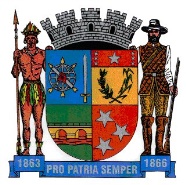 SECRETARIA DE EDUCAÇÃOEstado de Minas GeraisAtividade –língua Portuguesa 6º AnoGênero textual “Carta”A carta ou correspondência está entre os mais aplicados na comunicação do cotidiano.A principal característica desse gênero textual é a existência de um emissor (remetente) e um receptor (destinatário).Com a tecnologia, a carta passou por um processo de adaptação na forma de transmissão que deixou de ocorrer somente em papel e assumiu o meio eletrônico.Na atualidade, a forma de transmissão mais utilizada para a carta é o e-mail (electronic-mail - correio eletrônico).Há três tipos básicos de carta, independente da maneira como será transmitida: a correspondência oficial e a correspondência comercial e a correspondência pessoal.Carta PessoalAs cartas pessoais não seguem um modelo pronto. Nelas, o texto reflete as intenções do remente ao destinatário. Ainda assim, a coerência textual é recomendável como forma de clareza à mensagem enviada.Quando enviadas pelo correio físico - em papel – esse tipo de carta exibe no topo a data em que foi escrita (saudação inicial) e o selo da empresa a data do despacho. Essa forma de envio, porém, é pouco utilizada atualmente.Enviada por e-mail, a carta pessoal já traz no topo a data em detalhes, inclusive o horário de envio. E o corpo do texto é inserido no espaço padrão do programa onde é escrito. Os programas também facilitam o armazenamento da mensagem.Carta ArgumentativaAlém do texto dissertativo-argumentativo, a carta argumentativa, embora menos usual, também pode ser exigida em exames para ingresso em universidades ou concursos públicos.A principal diferença entre os dois modelos de gênero textual está no fato de que o texto dissertativo-argumentativo é dirigido a um receptor universal, enquanto a carta argumentativa é destinada a um receptor específico. Ambos têm como objetivo a persuasão.A carta argumentativa é composta pela saudação inicial, introdução, desenvolvimento, conclusão e despedida.Carta do LeitorAs cartas do leitor são enviadas, em geral, para jornais e revistas como maneira de conferir apoio ou demonstrar insatisfação com o material veiculado, seja ele informativo ou publicitário.Não existe um modelo específico para as cartas de leitores e há veículos que publicam trechos ou a íntegra, conforme a repercussão do assunto.Com o aumento da leitura pela Internet, jornais e revistas eletrônicas direcionam espaço específico no projeto gráfico para comportar as cartas do leitor.Alguns, contudo, informam a moderação, que consiste na publicação de material que não ofenda a coletividade, como palavras de baixo calão e ataques a grupos ou pessoas específicas.Carta AbertaA carta aberta está entre os principais instrumentos de participação política. É uma maneira de demonstrar de forma clara um problema, assunto ou tema de interesse coletivo.Como gênero textual, obedece os critérios do texto argumentativo, mas tem caráter mais amplo que a carta argumentativa porque é destinada à coletividade.O remetente também não é individual, podendo ser um grupo de pessoas, representantes, sindicatos ou associações. Daniela DianaProfessora licenciada em LetrasPense, discuta e responda:Você escreve cartas? Se sim, para quem?Como você a entrega? Pessoalmente ou pelo correio?Sua família recebe cartas? Quais as os remetentes mais comuns?Você se relaciona com alguém que escreve cartas? Quais os motivos que fazem com que essa pessoa escreva cartas? Pergunte a ela.Você acha que a carta é utilizada hoje como era utilizada antigamente? Por quê?A carta ainda é um meio de comunicação importante no Brasil?Escute está linda canção A carta de Renato Russo e Erasmo Carlos e depois responda as questões abaixo: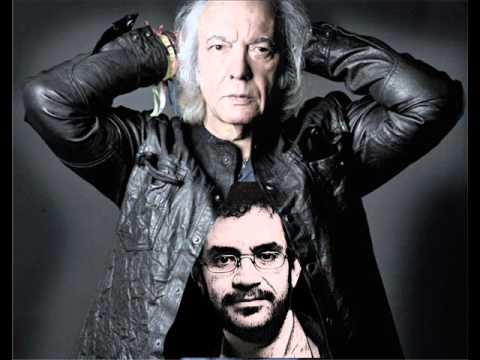                                    https://www.youtube.com/watch?v=OCb5YtAG2Ps  A CartaRenato RussoEscrevo-te estas mal traçadas linhas meu amor
Porque veio a saudade visitar meu coração
Espero que desculpes os meus erros, por favor
Nas frases desta carta que é uma prova de afeição.Talvez tu não a leias, mas quem sabe até darás
Resposta imediata me chamando de "Meu Bem"
Porém o que me importa é confessar-te uma vez mais
Não sei amar na vida mais ninguém.Tanto tempo faz, que li no teu olhar
A vida cor-de-rosa que eu sonhava
E guardo a impressão de que já vi passar
Um ano sem te ver, um ano sem te amar.Ao me apaixonar por ti não reparei
Que tu tivesses só entusiasmo
E para terminar, amor assinarei
Do sempre, sempre teu...Tanto tempo faz, que li no teu olhar
A vida cor-de-rosa que eu sonhava
E guardo a impressão de que já vi passar
Um ano sem te ver, um ano sem te amar.Ao me apaixonar por ti não reparei
Que tu tivesses só entusiasmo
E para terminar, amor assinarei
Do sempre, sempre teu...Escrevo-te estas mal traçadas linhas
Porque veio a saudade visitar meu coração.Escrevo-te estas mal traçadas linhas
Porque veio a saudade visitar meu coração.Escrevo-te estas mal traçadas linhas
Espero que desculpes os meus erros, por favor
Meu amor, meu amor...Trace o perfil do remetente dessa carta.Para quem a carta foi escrita?O que motivou a escrita da carta?Explique o seguinte verso da canção:“Espero que desculpes os meus erros, por favor”5.   Que elementos nos fazem perceber que o texto se trata de uma carta?6.  Que expectativas o remetente tem em relação ao impacto da carta no destinatário? 7- Agora que tal escrever uma carta para alguém, observe abaixo como se preenche um envelope.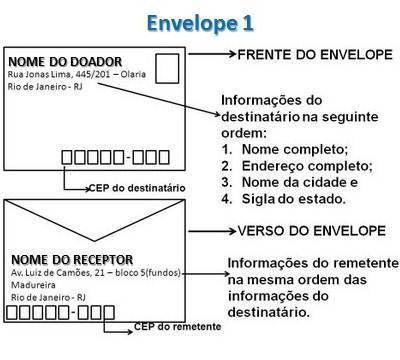 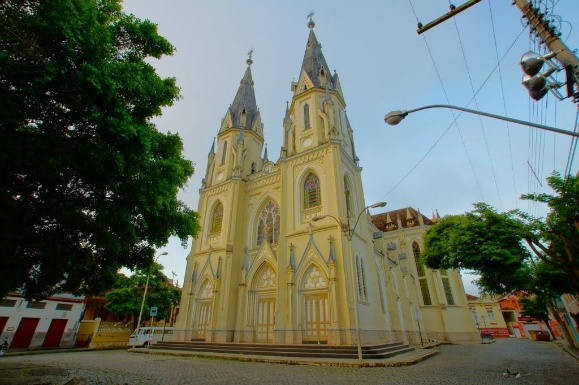 E a nossa Ponte Nova completa 154 anos de história.                Parabéns Ponte Nova!